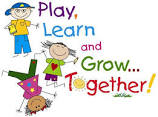 ST.PATRICK’S PRIMARY SCHOOL AND NURSERY UNIT LOUGHGUILENEWSLETTERSEPTEMBER/OCTOBER 2017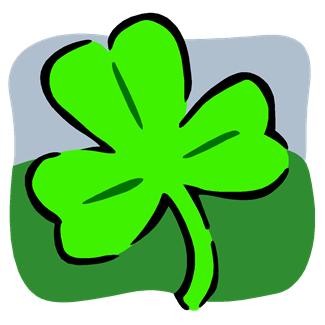  St.Patrick’s P.S & Nursery Unit73 Shelton RoadLoughguileBT44 9JRPrincipal: Mrs M.B HannaTel/Fax: 028 27641291Web: www.stpatricksprimaryloughuile.com				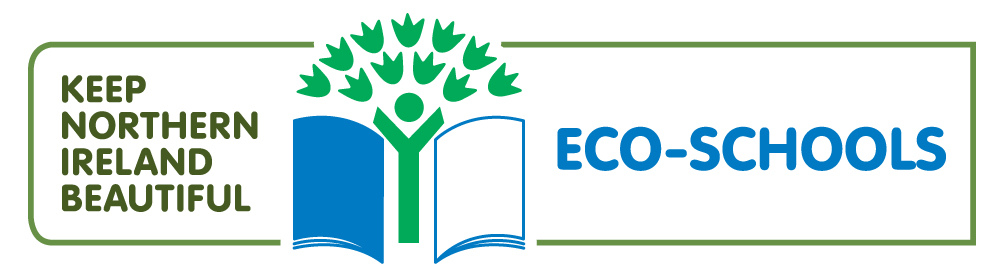 WELCOME BACKThe staff of St. Patricks would like to welcome everyone back to school and to acknowledge all the hard work and enthusiasm that has gone into the first half term of 2017/2018 which has gotten the school year off to a great start. CONGRATULATIONSCongratulations to the following children who had 100% attendance in the 2016/2017 school year:Rose McLean			Caitrin McMullan			Kevin Og McGarryJoseph Kinney		Ciaran Kinney				Sophie CaseyMartin Maynes		Roise McGarry				Sarah FlavinMarie Laverty		Megan McCarry			Mia McGarryShannon McLaughlin		Emily Flavin				Grace McLeanCongratulations to P1 who had best attendance in September and P3 who had best attendance in OctoberSCHOOL CLOSING 2017/2018Monday 9th October 2017			  Staff Professional DevelopmentMonday 30th October 2017 –Friday 3rd November 2017 (inclusive)	  Mid-term break Monday 25th December 2017– Friday 5th January 2018 (inclusive)	 	 Christmas HolidaysThursday 15th February 2018- 			 Mid-term breakFriday 16th February 2018 (inclusive)Friday 30th March 2018- Friday 6th April 2018 (inclusive)		 Easter HolidaysMonday 7th May 2018				 Bank HolidayTuesday 8th May 2018 -			 Mid-term breakFriday 11th May (inclusive)Monday 14th May 2018				Staff Professional DevelopmentMonday 28th May 2018				Bank HolidayBoth of the mid-term breaks include optional closings and non-teaching days which have not been itemised.  The staff development days may be subject to change; however, we will give plenty of notice if any of these dates have to be changed.  		DIARY DATES									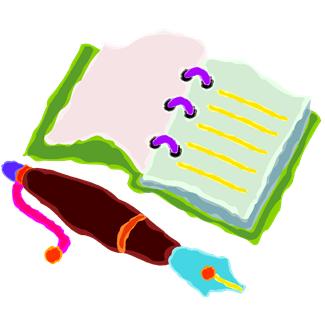 Anti-Bullying week 13th November - 17th November 2017P6 Anti-Bullying assembly Thursday 23rd NovemberRoad of Hope shoebox appeal collection Tuesday 7th NovemberM & M Production of Peter Pan in school 6th NovemberPFTA meeting – 7th November at 7.00pmPFTA meeting – wrapping of Christmas Hampers for the Christmas Fair – 22nd November at 7.00pmSt. Patricks PFTA Christmas Fair – Sunday 3rd DecemberWhole school Christmas dinner – Wednesday 6th DecemberSt. Patricks Christmas concert, Millennium Centre – Tuesday 19th DecemberPARENT/TEACHER MEETINGSPrimary 3 to Primary 7 held their Parent/Teacher meetings on 24th October 2017.  We would like to thank all the parents who show an immense interest in the education of their children and work in partnership with us to deliver the best education possible, thank you!ECO-FLAG STATUS						On Friday 20th October St. Patricks had its Eco Green Flag Inspection.  Two inspectors interviewed the Eco council, were given a tour of the school and we were judged against strict criteria.  We are delighted to have been successful and St. Patricks has been awarded the Green Flag Eco status.  Well done to the Eco council, Mr McPeake and the whole school for the effort that has gone into achieving the Green Flag!!The Eco council are now an established part of St. Patricks and in order to maintain our Green Flag status this will be the on-going ethos of St. Patricks.  Congratulations!!Eco council members:Grace McLean		Liam Glackin		Orlaith McCloskeyCriostai Connolly	Bryony McMullan	Eunan JohnstonJude Kelly		Ceala CaseyPARENT, FRIEND, TEACHER ASSOCIATION (PFTA)The PFTA have got off to a great start this year with the whole school sponsored walk on the 26th September and a Movie Night on 25th October!  The preparations for the Christmas Fair on Sunday 3rd December are well underway and the wrapping of the Christmas hampers takes place in the school on 22nd November at 7.00pm.  We appeal for helpers for the Christmas Fair, we are asking for as little as 1 hour of your time to assist on the day of the fair, whether helping with tea, Santa’s Grotto or selling tickets!!  A letter will be sent home to ask for help, please consider giving us 1 hour of your time.  A big thank you from the whole school community to the PFTA!!SHARED EDUCATION PROGRAMMEThis is the 3rd year of our Shared Education Programme and Primary 1 and Primary 2 pupils will be taking part in shared lessons, trips and activities this year.All teaching staff have been involved in Professional Development through the Shared Education Programme and this has had an immense impact on raising the standards of learning and teaching for our pupils.A full timetable from P1 – P7 of shared lessons, trips and activities is in place for the school year 2017/2018 and a programme of Professional Development is also in place.Parents will be kept fully informed of all the activities as we move through the school year.  The opportunities that the Shared Education Programme offers us as a school community at all levels is immeasurable and we hope to go from strength to strength!!NSPCC WORKSHOPSThe whole school enjoyed the NSPCC assembly which took place on 20th September and was very informative.Key Stage 2 took part in further NSPCC workshops on 27th September.  With your kind donations we presented a cheque of £212.00 to the NSPCC.  A big thank you to the NSPCC volunteers for their vital work.AFTER SCHOOLS CLUBS AND IN-SCHOOL ACTIVITIES										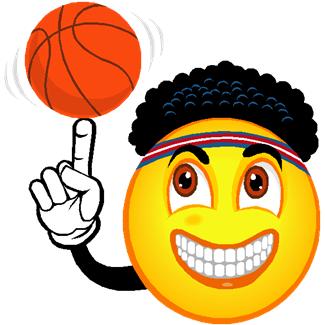 A BIG WELCOMEA big welcome to all our new pupils who are settling into nurseryDINNER MONEYThe cost of a school meal is £2.60 per day.  As the canteen operates like a shop the children must bring their dinner money every day or if you prefer to send it weekly please put £13 into an envelope with your child’s name on it.  Milk and water are available each day as part of the children’s meal and/or they can purchase pure orange and pure apple juice from the canteen which costs 55p.FREE SCHOOL MEALSIf at any time your circumstances change during the school year and you think your child/ren might be eligible for free school meals, please feel free to collect an application form from the secretary’s office.  Alternatively, you can ring Free School Meals Branch in County Hall and request that a form is sent to your home address.  Telephone: 02825662571PERSONAL DETAILSIt is important that the school is informed immediately of:Change of addressChange of contact persons and telephone numbersAny medical condition that the school is not aware ofALLERGIESWe have children in our school who have very severe peanut/egg allergies.  Even being near someone who has peanut butter or egg sandwiches or other products containing these can result in a very serious life-threatening reaction.  We would therefore ask you not to send any products with nuts or eggs in your child’s lunchbox. TRAVELLING BOOKS – BOOK FAIROur book fair took place from Thursday 12th to Tuesday 17th October and as usual this was a great success and raised £545.00 in commission for us to spend on books.Thank you for supporting the fair and making this possible!	EVERY DAY COUNTSI would like to thank parents for their commitment to ensuring that their children attend school regularly and punctually.I would also point out how important regular, punctual attendance is.Setting genuine reasons aside, young people who miss school without good reason are more likely to become isolated from their friends, to underachieve in examinations and/or become involved in anti-social behaviour.It may be surprising to hear that a pupil with 90% attendance will miss half a school day each week or 19 days of school during the school year, that’s nearly 4 school weeks and that 85% attendance is 5 weeks and 3 days of learning missed and is categorised as “very poor” attendance by the Department of Education.Therefore, it is of vital importance for your child to maintain a pattern of good attendance as this will contribute to giving them the best start in life.	SCHOOL UNIFORMSIt is important that every child wears the proper school uniform and this has become easier than ever with both Select School Wear, Ballymena and School Trends which offers an online ordering service at www.schooltrendsonline.com.PLEASE MARK YOUR CHILD’S NAME CLEARLY ON ALL ITEMS OF CLOTHING.REVIEW OF SEPTEMBER IN OUR SCHOOLREVIEW OF OCTOBER IN OUR SCHOOLDAYCLASSCLUBSTAFF/COACHTIMEMonday P7P4- P6Numeracy/LiteracyRugbyMr McPeakeTommy Vanwyk3-4pm2.30 – 3.30pmTuesdayP4 – P7P4/P5Hurling/camogie skillsHandballDominic McKinleyMark McKaneDuring school day3-4pmThursdayP4-P7PianoMrs CrukshankDuring school dayFridayP1 – P4GAA FundamentalsJames McVeighDuring school dayGirlsBoysSchool sweatshirtsSchool sweatshirtsBlue polo shirt/blouseBlue polo shirtNavy skirt/pinafore or jogging pantsNavy trousers/jogging pants6/9/17PFTA meeting20/9/17NSPCC assembly21/9/17Eco – day – whole school wearing green22/9/17GAA fundamentals  - Key Stage 125/9/17Mobile library25/9/17Literacy/Numeracy afterschool’s P726/9/17PFTA Sponsored walk – Fr.Barrett pitch27/9/17NSPCC workshops for P6 and P727/9/17Shared Education – P3 visit Broughshane P.S.28/9/17Tempest photographer 28/9/17Piano lessons begin29/9/17Ballymoney Times – P1 photograph2/10/17Shared Education – farm visit P33/10/17Shared Education – Ice breakers – P45/10/17Shared Education – Willie Drennan – P59/10/17Staff Development Day10/10/17Shared Education – creating whammis – P411/10/17Shared Education – P312/10 – 17/10Travelling Books  - book fair11/10/17PFTA meeting16/10/17Rugby skills – Tommy Vanwyk – Ulster coach – 6 week club18/10/17Amazon jungle show23/10/17Mobile library24/10/17Parent/Teacher meetings P3 – P725/10/17Flu vaccine P1-P7